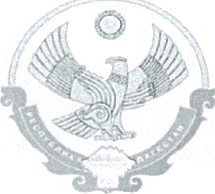 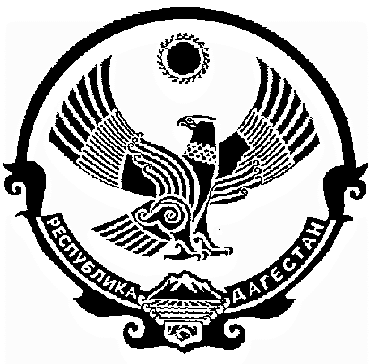 МИНИСТЕРСТВО КУЛЬТУРЫ  РЕСПУБЛИКИ   ДАГЕСТАНГОСУДАРСТВЕННОЕ БЮДЖЕТНОЕ ПРОФЕССИОНАЛЬНОЕ ОБРАЗОВАТЕЛЬНОЕ УЧРЕЖДЕНИЕ РЕСПУБЛИКИ ДАГЕСТАН  «ДАГЕСТАНСКИЙ КОЛЛЕДЖ КУЛЬТУРЫ И ИСКУССТВ ИМ. Б.МУРАДОВОЙ»367030 г. Махачкала, ул. И. Казака, 14                                   dkki@mail.ru.   тел.62-41-00, 62-47-29Отчет по воспитательной работе в ДККИ им. Б. Мурадовой за 2019 г.       Всего за 2019 г. в колледже было проведено 58 мероприятий по разным направлениям, в подготовке и проведении которых принимали участие все студенты очного и заочного отделений.Это были как плановые, так и внеплановые мероприятия, проводимые по факту обращения к нам различных организаций и ведомств.       Вот наиболее значимые из них.Тематические мероприятия внутри колледжа и вне колледжа18 февраля – «Ко дню вывода из Афганистана». История событий (преподаватель истории Абдуллаева Т.А.),Воспоминания Ф. Алиевой (преподаватель филологии З. Везирова).19 февраля – актовый зал. Театрализованное мероприятие «История колледжа». «Ко Дню защитника Отечества».7 марта – «Праздник творчества». Фестиваль детско – юношеского творчества с участием школ искусств № 2, № 4.26 апреля – Отчетный концерт в Кумыкском театре.2 сентября- Актовый зал. «105- летие Б. Мурадовой». Тематическое мероприятие.26 ноября – «Межконфессиональный диалог». Встреча студентов с представителями различных конфесий.21 декабря – «Язык – живая душа народа». Тематическое мероприятие, посвященное «Дню родного языка».Мероприятия антиэкстремистской, антитеррористической направленности21марта – Лекция- беседа представителя отдела просвещения муфтията РД «Пороки общества».3 апреля -  Лекция- беседа представителя отдела просвещения муфтията РД «Пороки общества» (Ибрагимов И.)Отдел противодействия финансирования жиев А.)3 сентября – «День солидарности в борьбе с терроризмом». Лекция- беседа (помощник министра по национальной политике Сунгуров Р.). Показ фильма о Беслане (2004 г.)19 сентября – актовый зал «Дегероизация бандитской деятельности и дискредитация банд подполья.» Встреча с участником воевавших в Сирии на стороне боевиков и вставший на путь исправления Агакеримов А.с приглашением сотрудников правоохранительных органов (Гаджиев А., Алиев Р., Мирзакадиев Р.), помощника министра по национальной политике Сунгурова Р.30 сентября- учебно- тренировочное мероприятие, инструктаж персонала, студентов при возникновении ЧС экстремистского характера (сотрудники правоохранительных органов Гаджиев А.,Мирзакадиев Р.).3 октября – сотрудник отдела просвещения муфтията Ибрагимов И.- беседа со студентами.14 октября- встреча с учредителем газеты «Черновик» Камаловым М. «Соц. сети. Пропаганда идеологии экстремизма и терроризма через соц. сети.»24 октября – собрание по итогам семестра. Пропуски занятий. Приглашение родителей, сотрудников правоохранительных органов, инспектора ПДН.31 октября- лекция- беседа «Общность национальных культур и религий». Сотрудник отдела просвещения муфтията Нурмагомедов К.11 ноября – лекция – занятие «Поведение при возникновении ЧС» Сотрудники правоохранительных органов Магомедов А., Султанов Р., Гаджиев А.27 ноября – Участие в  «Круглом столе». «Профилактика проявления экстремизма в молодежной среде.»4 декабря- лекция –беседа сотрудников правоохранительных органов :«Наркотики, наркозависимость.»«Правила и нормы поведения в учебном заведении».«Уголовная ответственность за  экстремистскую  деятельность» (Алиев Р., Алибеков М., Махмудов А.)Выступления в музеях, театрах8 февраля – национальная библиотека. Встреча с членом правления Союза писателей Л. Звонаревой.15 февраля- музей «Национальный аул». «Национальные инструменты».19 февраля – Республиканская. Детская библиотека  им. Н. Юсупова. «Ко Дню родного языка». Песни на национальных языках (студенты отд.» Сольное народное пение»18 мая – музей «Даг. аул» «Ночь музеев». Выступление вокального ансамбля и ансамбля кумузистов.23 мая - Республиканская. Детская библиотека  им. Н. Юсупова. 90- летие Б. Салимова. Выступление студентов отд. «Сольное народное пение».3 ноября – музей «Даг. аул». «Ночь искусств». Выступление вокально- хорового ансамбля солистов, ансамбля кумузистов.3 ноября- «Театр поэзий» Открытие культ.акции «Ночь искусств».26 ноября- Нац.библиотека им. Р. Гамзатова. Встреча с М. Гусейновым. Участие студентов.Конец ноября – ко «Дню матери».Выступление в респ.Детской библиотеке.Волонтерская, шефская деятельность.31 июня – выступление в Пульмонологическом центре ко Дню защиты детей.8 ноября- лекция- беседа «Волонтерское движение» представителя Мин. по делам молодежи. Тренинги по добровольчеству.Участие в конкурсах, фестиваляхЯнварь 2019 г.- Москва. Чемпионат России по народным танцам. 1 место. Хореографический ансамбль (Н.Долгатова).11 апреля- Всероссийский хоровой фестиваль. Выступление сводного хора, сводного вокально- хорового ансамбля..6 ноября – фестиваль современного искусства «Молодежь против террора». Русский театр. Зарина Маммаева. Номинация «Эстрадный вокал». Диплом II степени.12 ноября- Международный конкурс «Вдохновение». Маммаева Зарина. Нран- при в номинации «Эстрадный вокал».21-23 декабря- Межрегиональный фестиваль- конкурс «Мелодии Кавказа». Г. Грозный. 1  место. Сводный вокально-хоровой ансамбль (Курбанова М.А.)Участие в общественной, культурной жизни города, республики.26 мая- открытие Международного фестиваля театров кукол стран БРИКС. Участие, выступление студентов НХТ.15 сентября- Дворец спорта им. Али Алиева.торжественное мероприятие, посвященное 20-летию разгрома международных банд. Формирований.18 сентября- молодежный форум «Мы не хотим бояться за наше будущее». Участие в мероприятии.19 сентября- -Нац. библиотека. Круглый стол. Межрегиональный этнофорум «Традиционная культура как фактор воспитания и развития молодежи». Участие, выступление. Курбанова М.А., студентка М. Шарипова).23 сентября – выступление Гос. оркестра народных инструментов. Посещение концерта..Экологические акции. Здоровый образ жизни.30 апреля- стадион «Труд». Акция «На зарядку становись!» участие студентов. 9-11 октября – проф. осмотр в студенческой поликлинике. Беседа врачей со студентами.11 – 15 ноября-экологические акции. Санитарная очистка территории крлледжа.16 ноября – общий субботник.Зам. директора                                                         Курбанова М.А.по воспит.работе                                                      